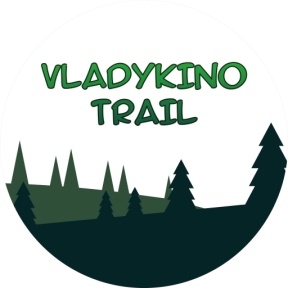 Положение1. Цели и задачи:- пропаганда здорового образа жизни;- приобщение широких масс населения к регулярным занятиям физической культурой и спортом;- популяризация трейлраннинга;2. Организаторы стартаОбщее руководство и непосредственную организацию мероприятия осуществляет команда трейла. Контакты организаторов:vladykinotrail@gmail.com+79201115813 - Даньшин Максим.+79272887998 – Асанов Евгений.Вся актуальная информация  по трейлу будет размещаться в группе ВКонтактеhttps://vk.com/vladykino_trail.3. Сроки и место проведенияТрейл проводится 11 августа 2024 года.Район проведения находится в окрестностях с.Владыкино Каменского района Пензенской области. Расстояние от города Пенза ~ 90 км. Точное место расположения центра проведения трейла 53.048517, 44.039332.  4. Формат и условия участияДистанции: 800м дети 7 – 13 лет, юниоры - 14-17 лет; Т6 юниоры - 14-17 лет, Funrun – с 14 лет и старше;Т12;Т21 – с 18 лет и старше;К участию в трейле допускаются спортсмены и любители, не имеющие противопоказаний по состоянию здоровья, которое подтверждается медицинской справкой с допуском на выбранную дистанцию, заверенной подписью врача или врача по спортивной медицине с расшифровкой фамилии, имени, отчества (при наличии) и заверяется печатью медицинской организации, или организации имеющей лицензию на осуществление медицинской деятельности, предусматривающей работы (услуги) по лечебной физкультуре и спортивной медицине. Принимая участие в трейле, участник подтверждает, что регулярно проходит медицинские обследования в целях обеспечения безопасности его здоровья. Не имеет каких-либо медицинских или иных ограничений по здоровью, которые могут подвергнуть опасности или ограничить его участие, в том числе не имеет противопоказаний к длительным физическим нагрузкам и состояние его здоровья позволяет ему участвовать в трейле. Принимает на себя все риски и негативные последствия, связанные с нарушением данного условия.Все участники предоставляют организаторам расписку о снятии с организаторов ответственности за жизнь, здоровье и возможные травмы, повреждение снаряжения, обмундирования и экипировки. Несовершеннолетние участники допускаются при наличии расписки от родителей или заявки, заверенной руководителем образовательной организации. Все участники разделяются на мужчин и женщин, а также следующие возрастные группы:дети от 7 до 13 летюниоры от 14 до 17 лет18-39 лет40 лет и старше       Для подтверждения права участия и получения стартового номера участникам необходимо иметь при себе документ удостоверяющий личность, медицинскую справку и заполненную расписку об ответственности. Образец расписки предоставлен в группе ВКонтакте https://vk.com/vladykino_trail . Так же бланк расписки будет предоставлен при получении стартового пакета в день мероприятия. Для оперативного получения стартового пакета рекомендуем заполнить расписку заранее.Возраст участника определяется по году рождения (т.е. по состоянию на 31.12.2024).5. Программа трейла9.00 – 10.30 заезд участников, выдача стартовых номеров10.30 – 10.50 проведение предстартового брифинга10.50 – старт детского забега 800м11.15 – старт Т-5, Т-20, Т-1011.20 – награждение победителей дистанции 800м12.10 – закрытие финиша Т - 5 13.15 – закрытие финиша Т- 1014.00 – награждение победителей дистанций Т5,Т10,Т2014.15 – закрытие финиша Т- 2014.35 – подведение итогов 6. Описание дистанций, лимиты прохождения, маркировка трассыУчастникам будут предложены следующие дистанции:800м  дистанция проходит по грунтовой дороге, включает спуски и подъёмы. Лимит прохождения 6мин.Т-5 дистанция проходит по грунтовой дороге, включает спуски и подъёмы, преодоление бродов, высокой травы. Лимит прохождения 1час.Т-10 и Т-20 дистанции проходят по грунтовым дорогам, лесным тропам, включает спуски и подъёмы, преодоление бродов, болотистой местности, высокой травы и бурелома. Лимит прохождения Т10 - 2 часа, Т20 – 3часа. На дистанциях будут организованы пункты питания примерно каждые 6-8км.Трасса промаркирована сигнальной лентой каждые 30-50 метров и указателями направления на поворотах.  В случае частичного отсутствия маркировки на трассе (форс-мажор)  участник должен руководствоваться загруженным треком и здравым смыслом.Точные параметры, GPS-трек, количество судейских пунктов будет указано в группе в ВКонтакте. Контроль участников будет осуществляться судьями. Точная длина дистанции может несущественно отличаться от ориентировочной в большую или меньшую сторону. 7. Рекомендуемое снаряжение Одежда по погоде, головной убор. Питье в объеме не менее 0,25 литра для дистанции Т-10 и не менее 0,5 литра для дистанции Т-20. Рекомендуется преодоление дистанции в беговых лосинах, спортивных штанах, обуви с хорошим протектором. Телефон для экстренной связи с организаторами.8. РегистрацияДля участия в трейле необходимо предварительно пройти процедуру регистрации и оплатить взнос. Регистрация на мероприятие откроется 14 мая 2024г на сайте https://orgeo.ru/event/35688.Вся актуальная информация будет размещена в группе в ВКонтакте https://vk.com/vladykino_trail .9. Финансирование. Стартовый взнос, перерегистрацияРасходы по организационной подготовке и проведению трейла осуществляются за счёт стартовых взносов участников.При заявке на месте стартовый взнос составляет 2000 рублей для дистанций Т5, Т10, Т20 (участники допускаются при наличии возможностей у организаторов, без предоставления медали финишера).В период до 30.07.2024 стартовый взнос может быть возвращен участнику за вычетом комиссии, собираемой платежной системой.С 31.07.2024 стартовый взнос не возвращается. Электронная перерегистрация на другое лицо и смена дистанции производится до 09.08.2023 года. Для этого необходимо отправить заявку на электронный адрес vladykinotrail@gmail.com.  Перерегистрация и смена дистанции в день проведения мероприятия происходят на платной основе, стоимость 100руб. В стартовый пакет участника входят:Номер участникаРаздаточные материалыПитание на пунктах питания и на финишеПодарки от спонсоров (при наличии)Ответственность за сбор и расходование стартовых взносов на организацию трейла, расходы, связанные с предоставлением наградной атрибутики, питанием на дистанции и на финише несут организаторы. 10. НаграждениеВсе преодолевшие дистанцию участники получают медали финишера.На дистанции 800м награждаются первые 3 участника в каждой возрастной группе среди мужчин и женщин, при условии  количества участников в группе более 4 человек. При меньшем количества участников в группе награждается только победитель.На дистанции Т5 награждаются первые 3 участника абсолютного зачета, показавшие наименьшее время преодоления дистанции среди мужчин и женщин.На дистанциях Т-10 и Т-20 медалями и ценными призами награждаются первые 3 участника абсолютного зачета, показавшие наименьшее время преодоления дистанции и прошедшие все судейские пункты среди мужчин и женщин. Дополнительно призами награждаются первые 3 участника в каждой возрастной группе, при условии  количества участников в группе более 5 человек. При меньшем количества участников в группе награждается только победитель.Награждение победителей и призеров проводится согласно программе трейла. Организаторы оставляют за собой право не награждать победителей и призеров, не присутствовавших на награждении.Протоколы результатов забега будут размещены в группе в ВКонтакте https://vk.com/vladykino_trail не позднее 14 августа 2024г.12. Дисквалификация, сход с дистанцииУчастник дисквалифицируется за следующие нарушения:- оставление мусора на дистанции или стартовой поляне;- отсутствие на официальном старте дистанции; - выход на дистанцию раньше официального старта или после закрытия старта;- преодоление дистанции без номера или с номером другого участника;- срез дистанции, движение по дистанции в обход разметки, не прохождение контрольных пунктов;- срыв или повреждение разметки;- использование подручного средства передвижения (велосипед, самокат, автомобиль и др.);- преодоление дистанции дольше установленных лимитов;- неуважительное отношение к другим участникам гонки,
волонтерам или организаторам, неспортивное поведение.Участник, сошедший с дистанции по какой-либо причине, обязан незамедлительно сообщить об этом организаторам и, по возможности, направиться к ближайшему пункту питания, к месту старта.Судьи на контрольных пунктах имеют право снять участника с любой дистанции на любом из пунктов питания, если у участника наблюдаются признаки нездоровья или крайней усталости.
13. ПротестыПротесты участников в день трейла принимаются к рассмотрению в течение 20 минут после закрытия финиша дистанции. Если участник претендует на призовые места, он обязан вести запись трека удобным ему способом и по первому требованию судей предоставить записанный трек прохождения дистанции. В случае отсутствия записанного трека участник может быть дисквалифицирован. Окончательное решение о дисквалификации принимается организатором.Так же протесты, претензии и возражения по организации трейла, дисквалификации и таймингу принимаются в электронном виде на почту vladykinotrail@gmail.com, претензии касательно результатов принимаются только с адресов зарегистрированных участников в течение трех рабочих дней после мероприятия.14. Чрезвычайные, непредвиденные обстоятельстваВ случае возникновения чрезвычайной ситуации, непредвиденных неблагоприятных погодных или иных условий организатор оставляет за собой право изменить в любой момент, вплоть до момента проведения трейла место старта и финиша, дистанции в большую или меньшую сторону, включая изменение количества и места расположения пунктов питания, контрольного времени.При внесении изменений организаторы обязуются сообщить участникам информацию в группе в ВКонтакте          https://vk.com/vladykino_trail или на брифинге.При отмене или переносе даты проведения трейла по причине возникновения чрезвычайных, непредвиденных и непредотвратимых обстоятельств, которые нельзя было разумно ожидать, либо избежать или преодолеть, а также находящихся вне контроля организаторов, стартовый взнос за участие возвращается, либо, по согласованию с участником, осуществляется перенос регистрации.Участвуя в трейл – участник даёт согласие на размещение и публикацию, всего созданного во время проведения мероприятия фото и видео материала, в официальных информационных источниках организатора. Организатор оставляет за собой право изменять настоящее положение.ДИСТАНЦИЯЗАЯВКАс 14.05.2024г ЗАЯВКАс 01.06.2024г ЗАЯВКАс 01.07.2024гдо 05.08.2024г800мбесплатнобесплатнобесплатноТ - 5800 рублей1000 рублей1200 рублейТ - 101100 рублей1300 рублей1500 рублейТ - 201300 рублей1500 рублей1700 рублей